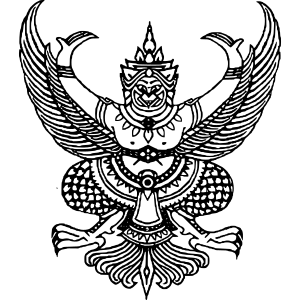 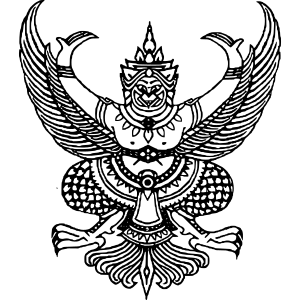 คำสั่งสถานีตำรวจภูธรเมืองอำนาจเจริญที่  655/๒๕๖6เรื่อง  แต่งตั้งคณะกรรมการดำเนินการในการขับเคลื่อนและกำกับติดตามการประเมินคุณธรรม และความโปร่งใส ในการดำเนินงานของหน่วยงานภาครัฐ (Integrity & Transparency Assessment : ITA)ของ สถานีตำรวจภูธรเมืองอำนาจเจริญ ประจำปีงบประมาณ พ.ศ. 2567**************ตามมติคณะรัฐมนตรี เมื่อวันที่ 4 มกราคม 2565 เห็นชอบให้หน่วยงานภาครัฐให้ความร่วมมือและเข้าร่วมประเมิน ITA ในปีงบประมาณ พ.ศ. 2565 – 2570 โดยการกำหนดกลุ่มเป้าหมายหน่วยงานภาครัฐที่เข้าร่วมการประเมิน แนวทางการประเมิน และเครื่องมือการประเมินให้เป็นไปตามที่สำนักงาน ป.ป.ช. กำหนด ประธานกรรมการป้องกันและปราบปรามการทุจริตแห่งชาติ มอบหมายให้สำนักประเมินคุณธรรมและความโปร่งใส ศึกษาแนวทางและหารือกับสำนักงานตำรวจแห่งชาติ ในการขยายการประเมินคุณธรรมและความโปร่งใสในการดำเนินงานของหน่วยงานภาครัฐ (Integrity & Transparency Assessment : ITA) ลงสู่ "สถานีตำรวจทุกแห่งทั่วประเทศ" เพื่อให้เกิดกลไกการมีส่วนร่วมและเกิดการป้องกันการทุจริตอย่างเป็นรูปธรรมที่ชัดเจน สำนักงานตำรวจแห่งชาติ ได้ให้ความเห็นชอบพร้อมร่วมมือและรับดำเนินการตามที่ สำนักงาน ป.ป.ช.เสนอ โดยเมื่อวันที่ 23 กรกฎาคม 2564 สำนักงาน ป.ป.ช. ได้ร่วมกับ สำนักงานตำรวจ แสดงเจตนารมณ์การขับเคลื่อน ITA ลงสู่ “สถานีตำรวจนครบาล” ทั้ง 88 แห่ง และมีการขยายผลการประเมินคุณธรรมและความโปร่งใสในการดำเนินงานของหน่วยงานภาครัฐ (Integrity & Transparency Assessment : TA) ไปยังสถานีตำรวจทั่วประเทศ ตั้งแต่ปีงบประมาณ พ.ศ. 2566 พล.ต.อ. ต่อศักดิ์ สุขวิมล ผู้บัญชาการตำรวจแห่งชาติ กำหนดแนวทางการบริหารราชการ ประจำปีงบประมาณ พ.ศ. 2567 โดยกำหนด “10 แนวทางการบริหารราชการ” โดยเฉพาะข้อ 8 บริหารงานด้วยหลักธรรมาภิบาล โปร่งใส ยุติธรรม ตรวจสอบได้ โดยมีเป้าหมายยกระดับการประเมินคุณธรรมและความโปร่งใสในการดำเนินงานของหน่วยงานภาครัฐ ITA ของสถานีตำรวจทั่วประเทศ อยู่ในระดับดี     และดีเยี่ยมเพื่อให้การดำเนินงานการประเมินคุณธรรมและความโปร่งใสในการดำเนินงานเป็นไปด้วยความเรียบร้อย บรรลุเป้าหมายตามที่กำหนดไว้ จึงแต่งตั้ง คณะกรรมการดำเนินการในการขับเคลื่อนและกำกับติดตามการประเมินคุณธรรมและความโปร่งใส ในการดำเนินงานของหน่วยงานภาครัฐ (Integrity & Transparency Assessment : TA) สถานีตำรวจภูธรเมืองอำนาจเจริญ โดยมีองค์ประกอบและอำนาจหน้าที่ ดังนี้ 1. องค์ประกอบ 	๑.1 พันตำรวจเอก สุพล 	ร่วมสุข	เป็นประธานกรรมการ	     	ผู้กำกับการ สถานีตำรวจภูธรเมืองอำนาจเจริญ1.2 พันตำรวจโท วิบูลย์ 	เจริญรัตน์	เป็นรองประธานกรรมการ	      รองผู้กำกับการ (สอบสวน) สถานีตำรวจภูธรเมืองอำนาจเจริญ1.3 พันตำรวจโท สุภาพ...-2-1.3 พันตำรวจโท สุภาพ	จันทร์แดง	เป็นรองประธานกรรมการ	      รองผู้กำกับการ (สอบสวน) สถานีตำรวจภูธรเมืองอำนาจเจริญ1.4 พันตำรวจโท ยอดรักษ์	ทองสง่า	เป็นรองประธานกรรมการ	    	รองผู้กำกับการสืบสวน สถานีตำรวจภูธรเมืองอำนาจเจริญ1.5 พันตำรวจโท ธิระพันธ์	ใจแน่น	เป็นรองประธานกรรมการ	    	รองผู้กำกับการป้องกันปราบปราม สถานีตำรวจภูธรเมืองอำนาจเจริญ1.6 พันตำรวจโท เอกบดินทร์	โคตรมุงคุณ	เป็น เลขานุการ  	    	สารวัตรอำนวยการ สถานีตำรวจภูธรเมืองอำนาจเจริญ2. อำนาจหน้าที่2.1. วางกรอบแนวทางการดำเนินงาน การประเมินคุณธรรมและความโปร่งใส ในการดำเนินงานของหน่วยงานภาครัฐ (Integrity & Transparency Assessment : ITA) ของสถานีตำรวจภูธร     เมืองอำนาจเจริญ ประจำปีงบประมาณ พ.ศ. ๒๕๖72.๒ กำกับ ดูแล ตรวจสอบ และติดตามการประเมิน ให้เป็นไปตามกรอบการประเมินตามระยะเวลาที่กำหนด และเป็นไปตามหลักการทางวิชาการได้อย่างเป็นมาตรฐานเดียวกัน2.๓ ผลักดันให้ปรับปรุงแก้ไขหรือการจัดกิจกรรมต่างๆ เพื่อส่งเสริมให้เกิดคุณธรรม มีความโปร่งใสและป้องกันการทุจริตในหน่วยงาน2.๔ แต่งตั้งคณะทำงาน/มอบหมายเจ้าหน้าที่ของสถานีตำรวจภูธรเมืองอำนาจเจริญ ให้ดำเนินการตามขั้นตอนต่างๆ ภายในระยะเวลาที่กำหนด2.5 ในการรายงานผลการปฏิบัติผ่านระบบ Police ITAP ให้หัวหน้าสถานีตำรวจ                 เป็นผู้บริหาร/ผู้ตรวจสอบ และสารวัตรอำนวยการ เป็นผู้ดูแลระบบ/ผู้ประสานงาน ลงชื่อเข้าใจงานตามชื่อผู้ใช้ และรหัสผ่านที่กำหนด  ทั้งนี้    ตั้งแต่บัดนี้เป็นต้นไป     สั่ง   ณ   วันที่     12    ธันวาคม  พ.ศ.   ๒๕๖6		   พันตำรวจเอก 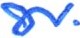 			            ( สุพล  ร่วมสุข )	             ผู้กำกับการ สถานีตำรวจภูธรเมืองอำนาจเจริญ	 ผนวก ก. : คณะทำงานในการขับเคลื่อนและกำกับติดตามการประเมินคุณธรรม และความโปร่งใส ในการดำเนินงานของหน่วยงานภาครัฐ (Integrity & Transparency Assessment : ITA) ของ สถานีตำรวจภูธรเมืองอำนาจเจริญ ประจำปีงบประมาณ พ.ศ. 2567ประกอบ : คำสั่งสถานีตำรวจภูธรเมืองอำนาจเจริญ ที่ 655/2566 ลงวันที่ 12 ธันวาคม 2566เพื่อให้การดำเนินงานการประเมินคุณธรรมและความโปร่งใสในการดำเนินงานเป็นไปด้วยความเรียบร้อย บรรลุเป้าหมายตามที่กำหนดไว้ จึงแต่งตั้ง คณะทำงานการขับเคลื่อนและกำกับติดตามการประเมินคุณธรรมและความโปร่งใส ในการดำเนินงานของหน่วยงานภาครัฐ (Integrity & Transparency Assessment : TA) สถานีตำรวจภูธรเมืองอำนาจเจริญ โดยมีองค์ประกอบและอำนาจหน้าที่ ดังนี้ 1. คณะทำงานฝ่ายอำนวยการ/ธุรการ ประกอบด้วย 	1.1 พันตำรวจโท เอกบดินทร์ โคตรมุงคุณ	สารวัตรอำนวยการ	หัวหน้าคณะทำงาน	1.2 ร้อยตำรวจเอกหญิง รัตนา ทาดาสุข	รองสารวัตรธุรการ		คณะทำงาน	1.3 ร้อยตำรวจเอกหญิง มณฑินี มานะวงษ์ รองสารวัตรธุรการ		คณะทำงาน	1.4 ร้อยตำรวจโท กรกฎ 	กัณหคุณ	รองสารวัตรสายงาน ปฏิบัติการป้องกันปราบปราม					คณะทำงาน	1.5 ร้อยตำรวจตรี พงษ์เพชรศักดิ์ เพชรพิมพ์ รองสารวัตรสายงาน ปฏิบัติการป้องกันปราบปราม					คณะทำงาน    1.6 ร้อยตำรวจจรี สุกี 	พันธ์แดง	รองสารวัตรสายงาน ปฏิบัติการป้องกันปราบปราม					คณะทำงาน    1.7 ดาบตำรวจ คำดี 	สู่เสน	ผู้บังคับหมู่ จราจร		คณะทำงาน	1.8 จ่าสิบตำรวจ จักรพันธ์ 	นามศร	ผู้บังคับหมู่ ปฏิบัติการป้องกันปราบปราม คณะทำงาน	1.9 สิบตำรวจเอก วิธิวัฒน์ จิระทองบ่อ	ผู้บังคับหมู่ ปฏิบัติการป้องกันปราบปราม คณะทำงาน2. คณะทำงานฝ่ายป้องกันปราบปราม ประกอบด้วย	2.1 พันตำรวจโท กลยุทธ์	ผุดผ่อง	สารวัตรป้องกันปราบปราม	หัวหน้าคณะทำงาน	2.2 ร้อยตำรวจเอก ประสพโชค จันทร์ทองรองสารวัตรสายงาน สืบสวน	 	คณะทำงาน	2.3 ร้อยตำรวจโท สมทอง	พูลเพิ่ม	รองสารวัตรสายงาน ปฏิบัติการป้องกันปราบปราม					คณะทำงาน	2.4 ดาบตำรวจ ชาญณรงค์	ณ ระนอง	ผู้บังคับหมู่ ปฏิบัติการป้องกันปราบปราม คณะทำงาน3. คณะทำงานฝ่ายจราจร ประกอบด้วย	3.1 พันตำรวจโท กลยุทธ์	ผุดผ่อง	สารวัตรป้องกันปราบปราม	หัวหน้าคณะทำงาน	3.2 ร้อยตำรวจเอก พิบูล	บุ่งหวาย	รองสารวัตรป้องกันปราบปราม		คณะทำงาน	3.3 ร้อยตำรวจเอก มารุต	แก้วดี	รองสารวัตรป้องกันปราบปราม		คณะทำงาน	3.4 สิบตำรวจเอก กิตติ	หมิ่งทอง	ผู้บังคับหมู่ ปฏิบัติการป้องกันปราบปราม คณะทำงาน	3.5 สิบตำรวจเอก ธีรเดช	แสงย้อย	ผู้บังคับหมู่ ผู้ช่วยพนักงานสอบสวน		 คณะทำงาน4.คณะทำงานฝ่ายสืบสวน...-2-4. คณะทำงานฝ่ายสืบสวน ประกอบด้วย	4.1 พันตำรวจโท ศรชัย	พันธ์ละออ	สารวัตรสืบสวน	หัวหน้าคณะทำงาน	4.2 ร้อยตำรวจเอก รุ่งเพชร	ทิพอุตร์	รองสารวัตรสืบสวน	คณะทำงาน	4.3 ร้อยตำรวจเอก ธีรเดช	สุภสร	รองสารวัตรสืบสวน	คณะทำงาน	4.3 ดาบตำรวจหญิง ธิร์ชา	บุญหาญ	ผู้บังคับหมู่ ปฏิบัติการป้องกันปราบปราม คณะทำงาน	4.4 สิบตำรวจเอก องอาจ	วิสาระพันธ์	ผู้บังคับหมู่ ปฏิบัติการป้องกันปราบปราม คณะทำงาน	4.5 สิบตำรวจเอก ธนิตศักดิ์	ศรีโรจน์	ผู้บังคับหมู่ ปฏิบัติการป้องกันปราบปราม คณะทำงาน	4.6 สิบตำรวจโท ภาสกร	ศรีโรจน์	ผู้บังคับหมู่ ปฏิบัติการป้องกันปราบปราม คณะทำงาน5. คณะทำงานฝ่ายสอบสวน ประกอบด้วย	5.1 พันตำรวจโท พิสิฐ	รักษาพล	สารวัตรสอบสวน (หัวหน้าคดี)	หัวหน้าคณะทำงาน	5.2 ร้อยตำรวจโท วิรุฒ	สูงรัง	รองสารวัตรสายงาน ปฏิบัติการป้องกันปราบปราม				คณะทำงาน	5.3 ดาบตำรวจหญิง พเยาว์	อิ่มสิน	ผู้บังคับหมู่ ปฏิบัติการป้องกันปราบปราม คณะทำงาน	5.4 ดาบตำรวจ นภาพล	ศรีกำพล	ผู้บังคับหมู่ ปฏิบัติการป้องกันปราบปราม คณะทำงาน	5.5 ดาบตำรวจ ธานินทร์	โฮงโสภา	ผู้บังคับหมู่ ปฏิบัติการป้องกันปราบปราม คณะทำงาน	5.6 ดาบตำรวจ สมควร	เพชรศรี	ผู้บังคับหมู่ ผู้ช่วยพนักงานสอบสวน	 	 คณะทำงาน	5.7 ดาบตำรวจ โชคชัย	สุขไชย	ผู้บังคับหมู่ ปฏิบัติการป้องกันปราบปราม คณะทำงาน	5.8 จ่าสิบตำรวจ สุระชาติ	อุลวงศ์	ผู้บังคับหมู่ ปฏิบัติการป้องกันปราบปราม คณะทำงาน	5.9 สิบตำรวจเอก ธนพิพัฒน์ แสนจันทร์	ผู้บังคับหมู่ ปฏิบัติการป้องกันปราบปราม คณะทำงาน	5.10 สิบตำรวจตรี มินธาดา	อินทร์ขาว	ผู้บังคับหมู่ ผู้ช่วยพนักงานสอบสวน	 	 คณะทำงาน	5.11 สิบตำรวจตรี ภักดี	จันทร์พันธ์	ผู้บังคับหมู่ ผู้ช่วยพนักงานสอบสวน	 คณะทำงาน6. คณะทำงานฝ่ายเทคโนโลยีสารสนเทศ ประกอบด้วย	6.1 พันตำรวจโท เอกบดินทร์ โคตรมุงคุณ	สารวัตรอำนวยการ	หัวหน้าคณะทำงาน	6.2 ร้อยตำรวจเอก มารุต	แก้วดี	รองสารวัตรป้องกันปราบปราม	คณะทำงาน	6.3 ร้อยตำรวจโท กรกฎ 	กัณหคุณ	รองสารวัตรสายงาน ปฏิบัติการป้องกันปราบปราม				คณะทำงาน    6.4 จ่าสิบตำรวจ สุรภัทร	พรทิพย์	ผู้บังคับหมู่ ปฏิบัติการป้องกันปราบปราม คณะทำงาน	6.5 สิบตำรวจตรี พีรดล 	ตาทอง	ผู้บังคับหมู่ ผู้ช่วยพนักงานสอบสวน	 คณะทำงาน	อำนาจหน้าที่ เป็นผู้จัดทำ/ดูแลเว็บไซต์ของสถานีตำรวจภูธรเมืองอำนาจเจริญ นำเข้าข้อมูลต่างๆ        ตอบคำถามประชาชนที่ติดต่อสอบถามผ่านช่องทางเว็บไซต์ และสื่อสังคมออนไลน์ต่างๆ ของสถานีตำรวจภูธรเมืองอำนาจเจริญ ให้ครบถ้วนตามกรอบแนวทางที่สำนักประเมินคุณธรรมและความโปร่งใสฯ กำหนด   	อำนาจหน้าที่ของคณะทำงานตามข้อ 1-6 	1) ร่วมกับข้าราชการตำรวจในสังกัดที่มีคุณสมบัติตามที่กำหนด ทำการประเมินตามแบบวัด           ผู้มีส่วนได้เสียภายใน (IIT) ให้ครบตามกลุ่มตัวอย่างที่กำหนด2) ประชาสัมพันธ์...-3-	2) ประชาสัมพันธ์เพื่อให้ผู้รับบริการหรือติดต่อราชการกับหน่วย ได้มีโอกาสเข้ามามีส่วนร่วมสะท้อนความคิดเห็นต่อการปฏิบัติราชการของหน่วย ตามแบบวัดผู้มีส่วนได้เสียภายนอก (EIT) 	3) รับผิดชอบจัดเตรียมและนำส่งข้อมูลในหน้าที่รับผิดชอบให้ฝ่ายเทคโนโลยีสารสนเทศ ซึ่งมีหน้าที่จัดเว็บไซต์ และนำข้อมูลเข้าสู่เว็บไซต์ เพื่อเปิดเผยข้อมูลตามแบบวัดการเปิดเผยข้อมูลสาธารณะ (OIT) ตามประเด็นการประเมินใน ผนวก ข. ภายในกรอบระยะเวลาที่กำหนด	4) หน้าที่อื่นๆที่ผู้บังคับบัญชามอบหมาย		           พันตำรวจเอก  			                 ( สุพล  ร่วมสุข )			 ผู้กำกับการ สถานีตำรวจภูธรเมืองอำนาจเจริญ	ผนวก ข. :  การมอบหมายความรับผิดชอบของคณะทำงาน ประกอบ : คำสั่งสถานีตำรวจภูธรเมืองอำนาจเจริญ ที่  655/2566 ลงวันที่ 12 ธันวาคม 2566-2-ผนวก ข. :  การมอบหมายความรับผิดชอบของคณะทำงาน 		    พันตำรวจเอก  			          ( สุพล  ร่วมสุข )	              ผู้กำกับการ สถานีตำรวจภูธรเมืองอำนาจเจริญ	 ประเด็นการประเมินคณะทำงานที่รับผิดชอบคณะทำงานที่รับผิดชอบคณะทำงานที่รับผิดชอบคณะทำงานที่รับผิดชอบคณะทำงานที่รับผิดชอบคณะทำงานที่รับผิดชอบประเด็นการประเมิน123456ประเด็นการประเมินอก.ปป.จร.สส.ส.ทน.IITEITO1 โครงสร้าง อัตรากำลังและข้อมูลผู้บริหารO2 อำนาจหน้าที่และพื้นที่รับผิดชอบO3 กฎหมายที่เกี่ยวข้องO4 ข้อมูลคณะกรรมการตรวจสอบและติดตามการบริหารงานตำรวจ (กต.ตร.) ของสถานีตำรวจO5 ข้อมูลการติดต่อและช่องทางO6 การประชาสัมพันธ์ข้อมูล ผลการดำเนินงานO7 รายงานการปฏิบัติราชการประจำเดือนO8 คู่มือการปฏิบัติงานของเจ้าหน้าที่O9 คู่มือการให้บริการประชาชนO10 E-ServiceO11 ข้อมูลผลการดำเนินงานในเชิงสถิติO12 แผนการใช้จ่ายงบประมาณประจำปี รายงานผลการใช้จ่ายงบประมาณประจำปีO13 ข้อมูลเงินกองทุนเพื่อการสืบสวนและสอบสวนคดีอาญาO14 ประกาศต่างๆเกี่ยวกับการจัดซื้อจัดจ้างO15 สรุปผลการจัดซื้อจัดจ้างรายเดือนO16 หลักเกณฑ์การบริการและพัฒนากำลังพลO17 ช่องทางการแจ้งเรื่องร้องเรียนการทุจริต ข้อมูลเชิงสถิติเรื่องร้องเรียนการทุจริตO18 ประกาศนโยบายต่อต้านการรับสินบน (Anti-Bibery Policy)O19 การมีส่วนร่วมของหัวหน้าสถานีตำรวจO20 การประเมินความเสี่ยงต่อการรับสินบนประเด็นการประเมินคณะทำงานที่รับผิดชอบคณะทำงานที่รับผิดชอบคณะทำงานที่รับผิดชอบคณะทำงานที่รับผิดชอบคณะทำงานที่รับผิดชอบคณะทำงานที่รับผิดชอบประเด็นการประเมิน123456ประเด็นการประเมินอก.ปป.จร.สส.ส.ทน.O21 การรายงานผลการดำเนินการเพื่อจัดการความเสี่ยงต่อการรับสินบนO22 คู่มือหรือแนวทางการปฏิบัติตามมาตรฐานทางจริยธรรมO23 การจัดการทรัพย์สินของราชการ ของบริจาค การจัดเก็บของกลาง และแนวทางการนำไปปฏิบัติO24 มาตรการยกระดับคุณธรรมและความโปร่งใสภายในหน่วยงานO25 การรายงานผลการดำเนินการตามมาตรการยกระดับคุณธรรมและความโปร่งใสภายในหน่วยงาน